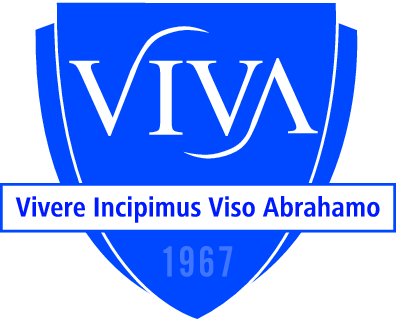 Inschrijfformulier V.l.V.A.Naam: __________________________________Studentnummer: __________________________Geslacht:	0 Man / 0 Vrouw		Geboortedatum: ____________________Adres: _________________________________________________________________Postcode: _________________________	Plaats: ____________________________Telefoonnummer: ____________________________E-mailadres: ________________________________Nieuwsbrief ontvangen:		0 Ja / 0 NeeAkkoord met privacyverklaring (zie achterzijde formulier):		0 Ja / 0 NeeMachtiging automatisch incassoNaam: _________________________		Voorletter(s):____________________________Geslacht:	0 Man / 0 Vrouw		Geboortedatum: _________________________Adres: ______________________________________________________________________Postcode: ________________________	Plaats: _________________________________Rekeningnummer (IBAN): _______________________________________________________Plaats & Datum:				Handtekening:____________________________		_______________________________Privacyverklaring V.I.V.A.In dit document staat de privacyverklaring van studievereniging V.I.V.A., de studievereniging voor studenten notarieel recht aan de VU. V.I.V.A. is verantwoordelijk voor de verwerking van persoonsgegevens. Omdat wij waarde hechten aan privacy en vinden dat iedereen moet kunnen vertrouwen op een rechtmatige verwerking en doelmatige bescherming van zijn of haar persoonsgegevens wordt u in deze privacyverklaring geïnformeerd over de manier waarop V.I.V.A. welke gegevens verwerkt en over de rechten die u heeft. Deze privacyverklaring beschrijft (in hoofdlijnen) welke gegevens waarvoor worden verwerkt door V.I.V.A. en met welke doeleinden dat geschiedt. Door V.I.V.A. wordt een register aangehouden waarin wordt bijgewerkt welke verwerkingsactiviteiten er zijn en worden verricht. ContactgegevensMet vragen en verzoeken over de verwerking van uw gegevens kunt u op de volgende manieren contact met ons opnemen:Notariële studievereniging V.I.V.A.Vrije Universiteit AmsterdamDe Boelelaan 1077, Initium (Kamer 2A-04)1081 HV Amsterdame: viva.rechten@vu.nlwww.vivavu.nlTe verwerken persoonsgegevensStudievereniging V.I.V.A. verwerkt persoonsgegevens met de later te noemen doeleinden. Persoonsgegevens zijn die gegevens die iemand in staat stellen u (direct of indirect) te identificeren. Deze verwerken wij omdat wij onze leden zoveel mogelijk onze diensten compleet willen aanbieden. De volgende gewone persoonsgegevens worden door ons verwerkt:NAW-gegevens: voornaam, achternaam, adres, postcode en woonplaats;Geslacht;Geboortedatum;Telefoonnummer;E-mailadres;Rekeningnummer;Studentnummer;Naast deze gewone persoonsgegevens worden de volgende bijzondere persoonsgegevens verwerkt:Foto’s;Kopie paspoort en paspoortgegevens bij opvraag.Het doel van de verwerkingDe verwerking van persoonsgegevens dient om de belangen van de leden en de vereniging te kunnen behartigen, behalve wanneer de belangen of grondrechten van een betrokkene die tot bescherming van persoonsgegevens nopen, zwaarder wegen dan die van de leden in het algemeen en de vereniging. Dit geldt in het bijzonder wanneer de betrokkene minderjarig is. Meer specifiek worden de persoonsgegevens voor de volgende doeleinden verwerkt:Het aan- en bijhouden van het leden- en alumnibestand;Het kunnen verzenden van de periodieke ledenmail (per mail, via Mailchimp) en de Via V.I.V.A. (per post);Het informeren en promoten van evenementen die door de vereniging, zusterverenigingen of samenwerkende kantoren worden georganiseerd;Het incasseren van de jaarlijks verschuldigde contributie;Direct telefonisch contact en contact via de mail om onze diensten zo goed mogelijk te kunnen verlenen;Het plaatsen van foto’s op de website en in de Via V.I.V.A.Grondslagen van de verwerkingEr zijn een aantal grondslagen waarop de persoonsgegevens worden verwerkt. Dit zijn de volgende:Ter uitvoering van een met de betreffende persoon gesloten overeenkomst;Toestemming van de betrokken persoon;Ter nakoming van een op V.I.V.A. rustende wettelijke verplichting;Ter behartiging van een gerechtvaardigd belang.DerdenOm onze diensten zo goed mogelijk te kunnen verlenen worden een aantal persoonsgegevens aan derden verstrekt. Aan de volgende partijen verstrekken wij gegevens:Mailchimp. Via Mailchimp versturen wij onze ledenmails. Hiervoor verstrekken wij voornaam, achternaam en e-mailadres. Omdat Mailchimp ter uitvoering van de door ons aan hun verstrekte opdracht persoonsgegevens verwerkt hebben wij hiermee een verwerkingsovereenkomst gesloten.Zusterverenigingen. Wij verstrekken voor- en achternaam van deelnemers aan landelijke activiteiten (LNSG, LNSH en LNSF) aan onze zusterverenigingen (N.S.V. Nota Bene, Vevonos, Vevanos en BNSL);Kantoren. In sommige gevallen zullen wij voor- en achternaam van een deelnemer aan een activiteit aan een kantoor verstrekken.BewaartermijnNAW-gegevens, geslacht, geboortedatum, telefoonnummer, e-mailadres, rekeningnummer en studentnummer van leden en alumni zullen wij bewaren tot de beëindiging van het lidmaatschap respectievelijk alumnusschap. Foto’s (onder andere op de website) zullen ook na beëindiging van de relatie voor langere periode worden bewaard. Kopieën van paspoorten en paspoortgegevens verwijderen/vernietigen wij direct zodra de gegevens niet langer nodig zijn.RechtenDe volgende rechten kunnen door betrokkenen worden uitgeoefend door per post of per mail contact op te nemen met V.I.V.A.:De betrokkene moet binnen een maand na ontvangst van het verzoek geïnformeerd worden over de uitvoering van het verzoek;Het recht op inzage in zijn gegevens;Het recht op correctie van de gegevens als deze niet kloppen;Het recht op verwijdering van de gegevens en ‘het recht om vergeten te worden’;Het recht op beperking van de gegevensverwerking;Het recht op verzet tegen de gegevensverwerking;Het recht op overdracht van zijn gegevens;Het recht om niet onderworpen te worden aan een geautomatiseerde besluitvorming;Het recht een klacht in te dienen over de verwerking bij de Autoriteit Persoonsgegevens. Het lid dient eerst contact op te nemen met V.I.V.A. omtrent de klacht.Toelating als lid of alumnusTot slot is het van belang om te melden dat u niet verplicht bent om de gegevens te verstrekken of om toestemming tot verwerking te geven. Indien dit echter niet gebeurt, is het niet mogelijk om u als lid of alumnus toe te laten.